Инструкция по участию в Олимпиаде Образовательного кластера ЮФО для выпускников колледжей, планирующих поступление на программы специалитета и бакалавриата в период летней приемной кампании 2020 года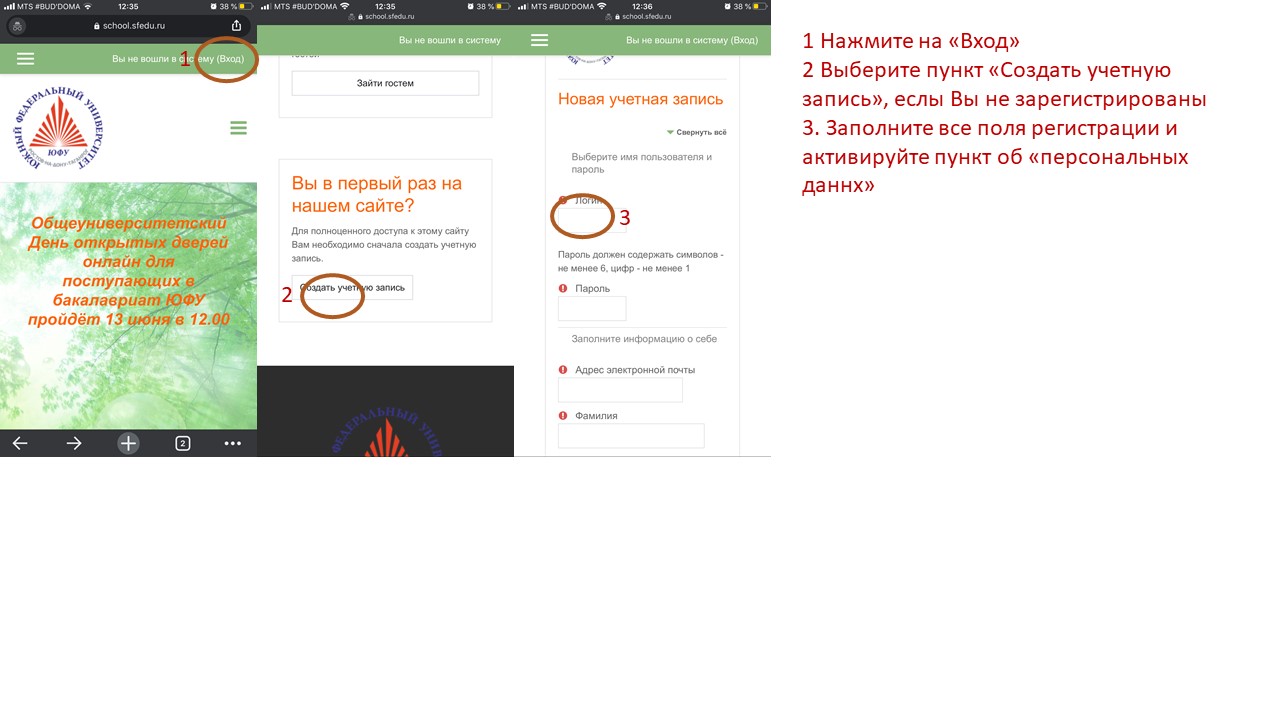 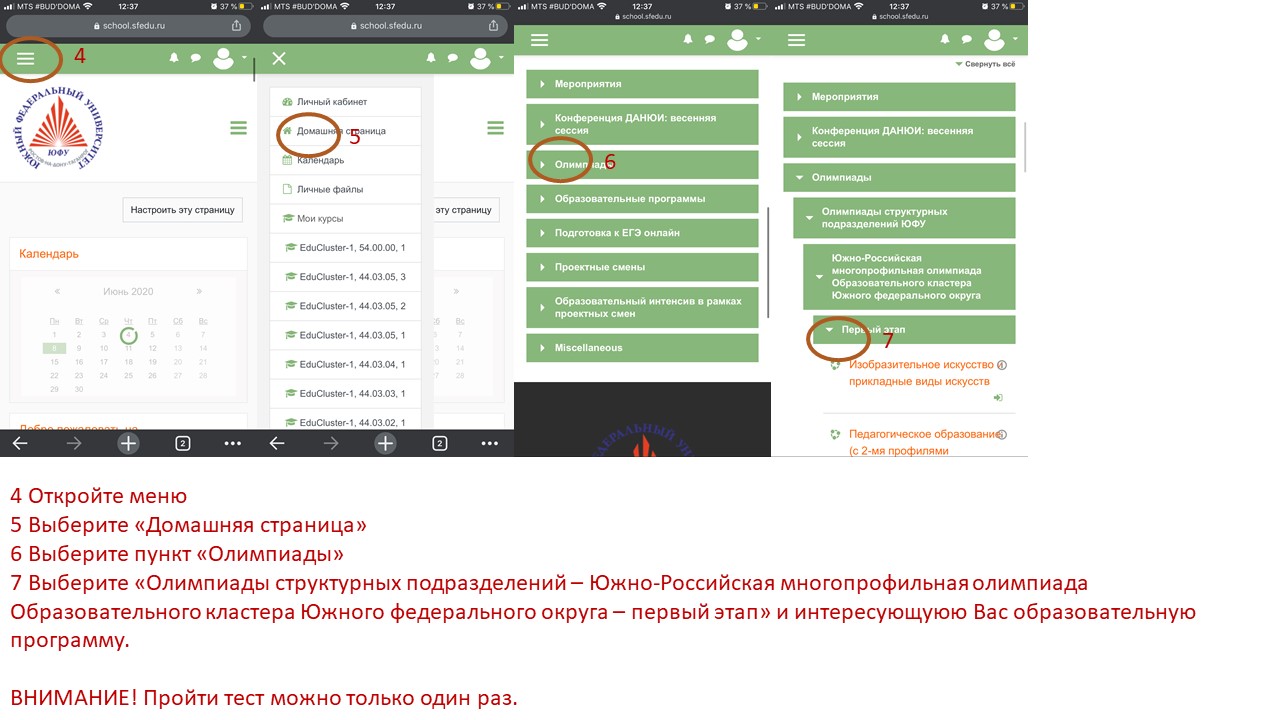 